Klasa 8 ohp, matematyka, 26.03.2020 r.Roman TuckiTemat: Działania na pierwiastkach - powtórzenie (1)Cele szczegółowe:Umiejętność obliczania wartości pierwiastków drugiego stopnia;Umiejętność obliczania wartości pierwiastków stopnia wyższego niż drugi;Umiejętność zamiany pierwiastka z iloczynu na iloczyn pierwiastków i odwrotnie. Moi Drodzy, kontynuujemy powtórki. Dziś o pierwiastkach.Aby przypomnieć sobie, jak liczymy pierwiastki, obejrzyj, proszę, krótki, pięciominutowy film, który w doskonały sposób obrazuje tę czynność:https://www.youtube.com/watch?v=uyiLWGN6dFIDla osób nieposiadających dostępu do Internetu, załączam zdjęcie z podręcznika: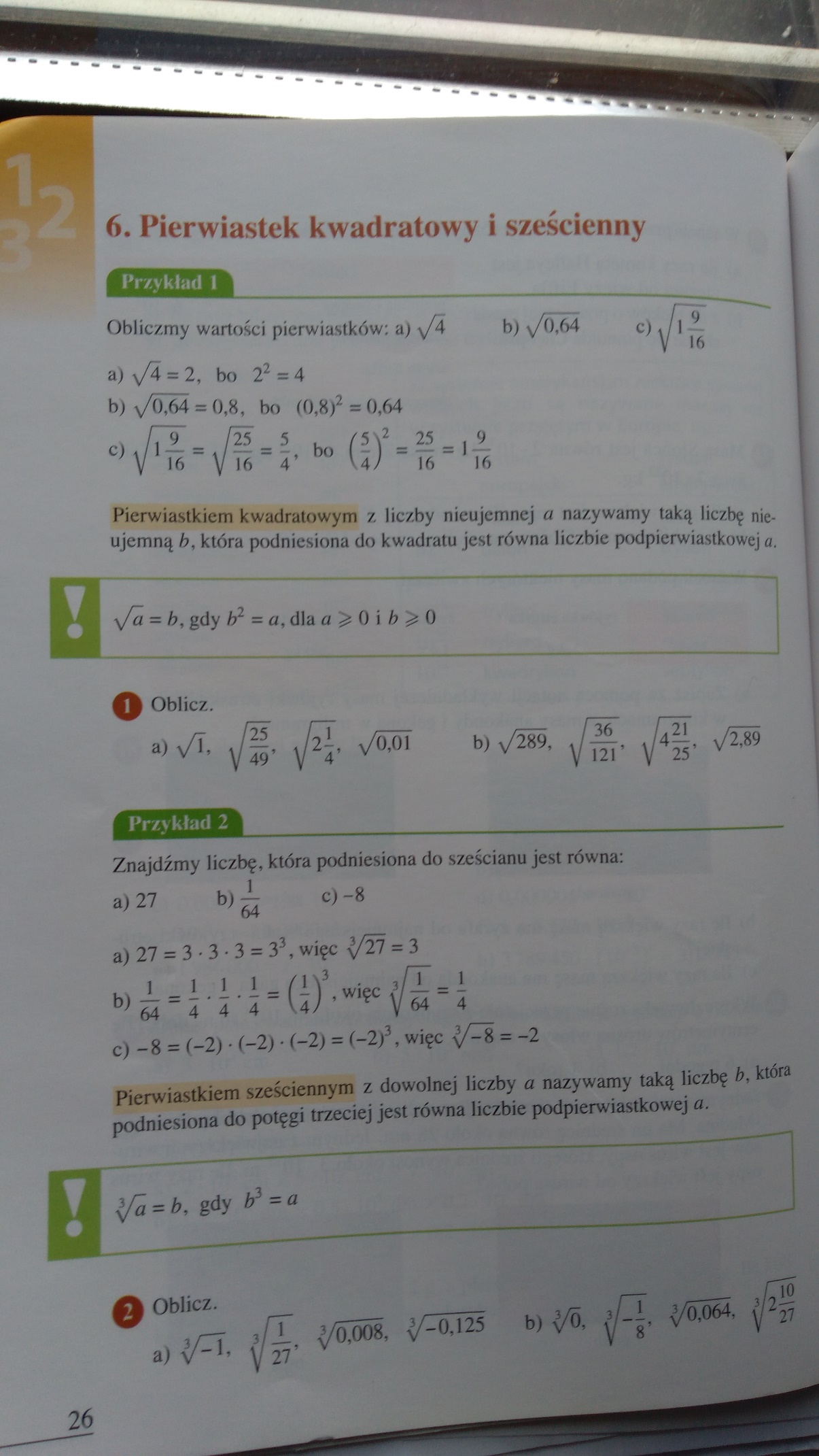 Ponadto, przypominam prostą zasadę:Jeśli mamy pomnożyć dwa pierwiastki tego samego stopnia, zamieniamy to mnożenie na jeden pierwiastek (tego samego stopnia)  i tylko wykonujemy mnożenie liczb podpierwiastkowych. Spójrz poniżej: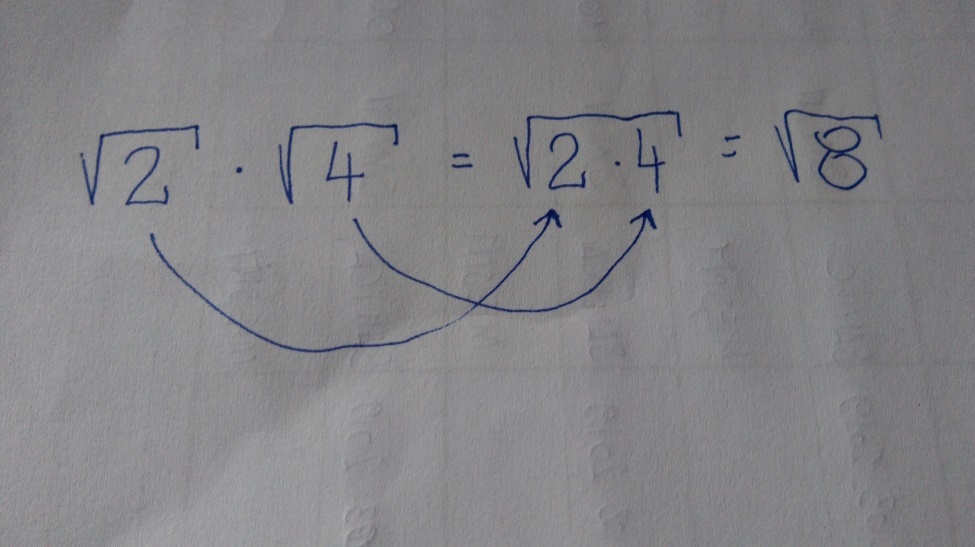 Bazując na tych informacjach, wykonaj poniższe zadania. Najpierw skorzystaj z powyższego wzoru, a potem oblicz wartość tego pierwiastka.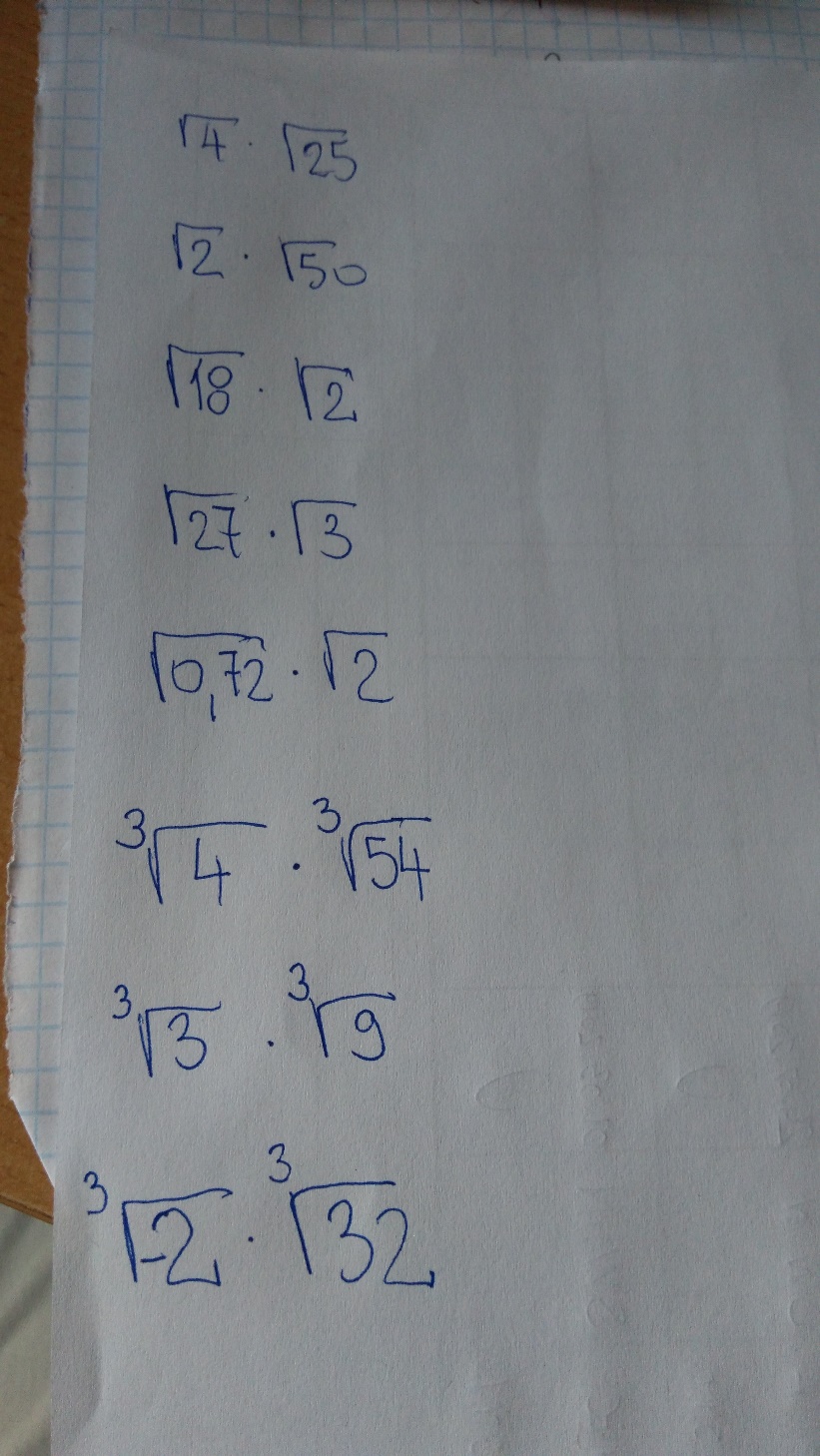 Pracę pisemną, do 03.04.2020 r.  należy wysłać na adres mailowy: romantucki@szkolaprywatna-bialogard.plW tytule wiadomości proszę o wpisanie imienia i nazwiska oraz klasę.Powodzenia.Zdrówka.